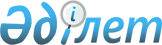 О внесении изменений в решение акима Жарыкского аульного округа от 19 июля 2011 года № 7 "О наименовании и переименовании улиц и населенных пунктов Жарыкского аульного округа"Решение акима Жарыкского сельского округа Хобдинского района Актюбинской области от 18 февраля 2015 года № 2. Зарегистрировано Департаментом юстиции Актюбинской области 10 марта 2015 года № 4224      В соответствии со статьей 35 Закона Республики Казахстан от 23 января 2001 года № 148 "О местном государственном управлении и самоуправлении в Республике Казахстан" и Конституционным Законом Республики Казахстан от 3 июля 2013 года № 121-V "О внесении изменений и дополнений в Конституционный закон Республики Казахстан и в некоторые законодательные акты Республики Казахстан по вопросам исключения противоречий, пробелов, коллизий между нормами права различных законодательных актов и норм, способствующих совершению коррупционных правонарушений", аким Жарыкского сельского округа РЕШИЛ:

      1. Внести в решение акима Жарыкского аульного округа от 19 июля 2011 года № 7 "О наименовании и переименовании улиц населенных пунктов Жарыкского аульного округа" (зарегистрированное в реестре государственной регистрации нормативных правовых актов за № 3-7-127, опубликованное 18 августа 2011 года в районной газете "Қобда") следующие изменения:

      заголовок указанного решения на государственном языке изложить в следующей новой редакции:

      "Жарық ауылдық округінің елді мекендерінің көшелеріне атау беру және атауларын өзгерту туралы";

      в заголовке и по всему тексту указанного решения на русском языке слова "аульного", "аула" заменить соответственно словами "сельского", "села".

      2. Настоящее решение вводится в действие по истечении десяти календарных дней после дня его первого официального опубликования.


					© 2012. РГП на ПХВ «Институт законодательства и правовой информации Республики Казахстан» Министерства юстиции Республики Казахстан
				
      Аким сельского округа

Е.Мухамедгалиев
